OFFRE D’EMPLOILe 23 mai 2019Pôle Enfants Déficience motrice et polyhandicap
IEM Les Tournesols / EEAP Le BocageRECRUTEEn CDI, à temps plein  - Un(e)  KinésithérapeuteCompétences dans l’accompagnement d'adolescents présentant une déficience motrice avec troubles associés et adolescents présentant un polyhandicap.Travail en équipe pluridisciplinaire en lien avec les préconisations de médecine physique et de réadaptation.Exercice de la kinésithérapie sur le plateau technique de l’IEM et sur le site du Bocage.Adresser votre candidature(Lettre de motivation et CV avant le 7 juin 2019) à :Monsieur le Directeur du Pôle Enfants DM et PH 114 rue de La ChalouèreBP 311449017  ANGERS Cedex 2dir.poleenfantsDMP@handicap-anjou.fr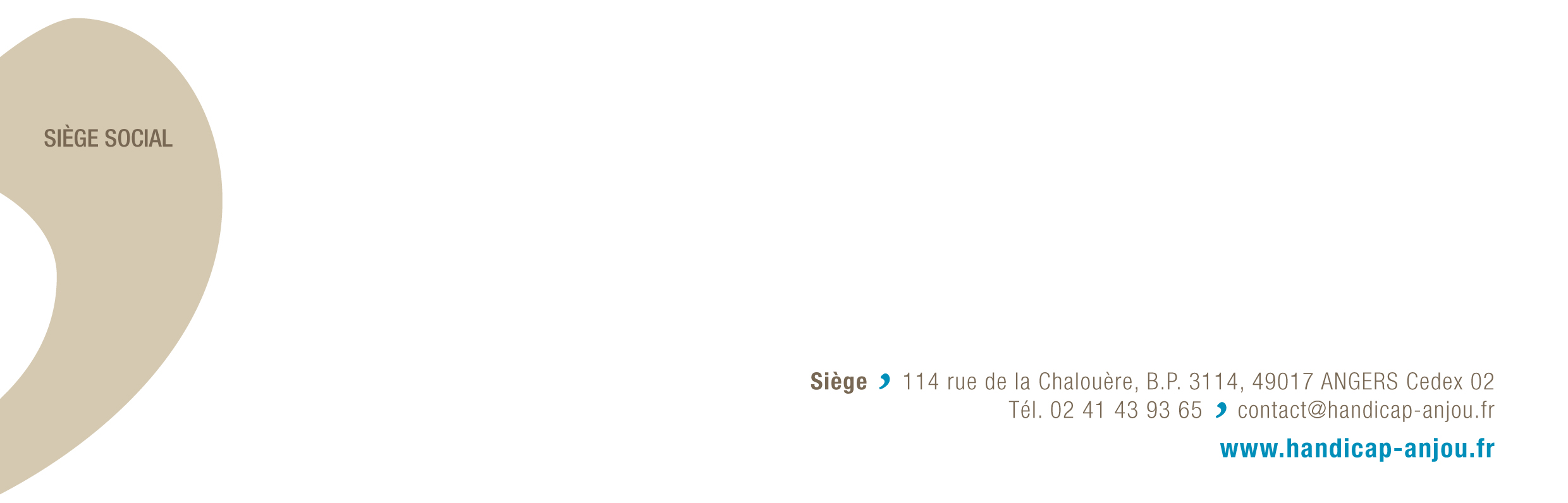 